Росатом подготовит финансовое обоснование для вывода из эксплуатации энергоблоков строящейся АЭС «Аккую» в Турции Основы для эффективного и экологичного завершения жизненного цикла энергоблоков закладываются уже на этапе строительства АЭСАО «ТВЭЛ» (управляющая компания топливного дивизиона Росатома) заключило договор с AKKUYU NÜKLEER A.Ş. для разработки планов расходов на вывод из эксплуатации энергоблоков № 1–3, а также блока № 4 с объектами инфраструктуры АЭС «Аккую» и создания необходимой методической основы.«Контракт заключен по итогам конкурсных процедур в рамках сотрудничества Росатома c Турецкой Республикой, направленного на исполнение обязательств по межправительственному соглашению о сооружении АЭС „Аккую“, касающихся вывода из эксплуатации блоков АЭС и обращения с отходами. В этой области у Росатома накоплен богатый опыт и имеются все необходимые технологические решения. Российские специалисты окажут всестороннюю поддержку, предложат безопасный и эффективный подход к планированию вывода из эксплуатации энергоблоков АЭС „Аккую“ и обращению с отходами», — прокомментировала президент АО «ТВЭЛ» Наталья Никипелова.Проектный срок эксплуатации энергоблоков ВВЭР-1200 АЭС «Аккую» составляет 60 лет, с возможной опцией продления. Таким образом, уже на этапе сооружения атомной станции Росатом разработает план расходов, создаст методическую основу и рассчитает размер отчислений в соответствующие фонды, для того чтобы будущие работы по выводу из эксплуатации АЭС «Аккую» были своевременно и в полном объеме обеспечены.В 2023 году АО «ТВЭЛ» заключило договор на научно-техническое сопровождение Белорусской АЭС по вопросам подготовки к выводу из эксплуатации энергоблоков атомной станции.Справка:АЭС «Аккую» — первая атомная электростанция в Турецкой Республике. Проект АЭС «Аккую» включает четыре энергоблока с реакторами российского дизайна ВВЭР поколения III+. Мощность каждого энергоблока АЭС составит 1200 МВт. Сооружение АЭС «Аккую» — первый проект в мировой атомной отрасли, реализуемый по модели Build-Own-Operate («строй-владей-эксплуатируй»).АО «ТВЭЛ» с 2019 года является отраслевым интегратором по направлению бизнеса «Вывод из эксплуатации ядерно и радиационно опасных объектов и обращение с сопутствующими радиоактивными отходами». Интегратор консолидирует компетенции и референции отрасли, реализует разработку и апробацию новых технологий, реализует все этапы работ — от подготовки и реализации вывода из эксплуатации до обращения с сопутствующими радиоактивными отходами (РАО) и реабилитации территорий.Россия последовательно развивает международные торгово-экономические взаимоотношения, делая акцент на сотрудничестве с дружественными странами. Отечественная экономика наращивает экспортный потенциал, осуществляются поставки услуг, сырьевых и других товаров во многие страны мира. Продолжается реализация крупных международных проектов в сфере энергетики. Росатом и его предприятия принимают активное участие в этой работе.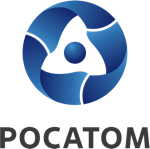 Медиацентр атомнойпромышленности
atommedia.onlineПресс-релиз14.03.24